ТЕРРИТОРИАЛЬНАЯ ИЗБИРАТЕЛЬНАЯ  КОМИССИЯг. НАЗРАНЬ П О С Т А Н О В Л Е Н И Е15 февраля 2024 г. 	       		                                             № 57/159-5г. НазраньО досрочном прекращении полномочий члена участковой избирательной комиссии избирательного участка № 608 г.Назрань с правом решающего голосаРуководствуясь подпунктом «а» пункта 6 статьи 29 Федерального закона «Об основных гарантиях избирательных прав и права на участие в референдуме граждан Российской Федерации» и на основании личного письменного заявления члена участковой избирательной комиссии избирательного участка № 608 г.Назрань, Территориальная избирательная комиссия г. Назрань постановляет:Досрочно освободить от должности члена участковой комиссии избирательного участка № 608 г.Назрань с правом решающего голоса: Евлоеву Марем Абдулхамидовну.Настоящее постановление разместить на сайте Администрации г.Назрань.Председатель  Территориальной избирательной комиссии г. Назрань                                        М-Б. А. АкиевСекретарь Территориальной избирательной комиссии г. Назрань                                       Ф. И. Евлоева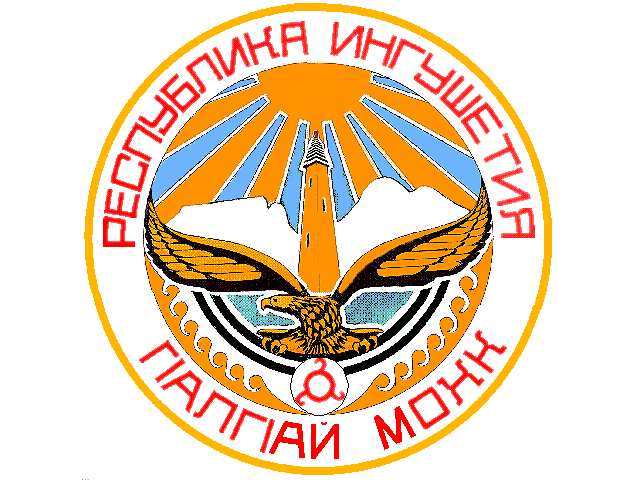 